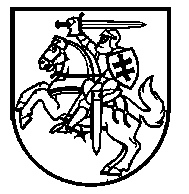 LIETUVOS RESPUBLIKOS ŠVIETIMO IR MOKSLO MINISTRASĮSAKYMAS1. P a k e i č i u Lietuvos Respublikos švietimo ir mokslo ministro . liepos 21 d. įsakymą Nr. ISAK-1521 „Dėl Valstybinių (išskyrus aukštųjų ir aukštesniųjų) ir savivaldybių mokyklų vadovų, jų pavaduotojų ugdymui, ugdymą organizuojančių skyrių vedėjų atestacijos nuostatų tvirtinimo“:1.1. Pakeičiu antraštę ir ją išdėstau taip:	„DĖL VALSTYBINIŲ (IŠSKYRUS AUKŠTĄSIAS MOKYKLAS) IR SAVIVALDYBIŲ MOKYKLŲ VADOVŲ, JŲ PAVADUOTOJŲ UGDYMUI, UGDYMĄ ORGANIZUOJANČIŲ SKYRIŲ VEDĖJŲ ATESTACIJOS NUOSTATŲ PATVIRTINIMO“;1.2. Pakeičiu preambulę ir ją išdėstau taip:	„Vadovaudamasis Lietuvos Respublikos švietimo įstatymo 56 straipsnio 14 punktu:“;1.3. Pakeičiu 1 punktą ir jį išdėstau taip:	„1. T v i r t i n u Valstybinių (išskyrus aukštąsias mokyklas) ir savivaldybių mokyklų vadovų, jų pavaduotojų ugdymui, ugdymą organizuojančių skyrių vedėjų atestacijos nuostatus (pridedama).“;1.4. Pakeičiu nurodytu įsakymu patvirtintus Valstybinių (išskyrus aukštųjų ir aukštesniųjų) ir savivaldybių mokyklų vadovų, jų pavaduotojų ugdymui, ugdymą organizuojančių skyrių vedėjų atestacijos nuostatus:1.4.1. Pakeičiu pavadinimą ir jį išdėstau taip:„VALSTYBINIŲ (IŠSKYRUS AUKŠTĄSIAS MOKYKLAS) IR SAVIVALDYBIŲ MOKYKLŲ VADOVŲ, JŲ PAVADUOTOJŲ UGDYMUI, UGDYMĄ ORGANIZUOJANČIŲ SKYRIŲ VEDĖJŲ ATESTACIJOS NUOSTATAI“;1.4.2. Pakeičiu 1 punktą ir jį išdėstau taip:	„1. Valstybinių (išskyrus aukštąsias mokyklas) ir savivaldybių mokyklų vadovų, jų pavaduotojų ugdymui, ugdymą organizuojančių skyrių vedėjų atestacijos nuostatai (toliau vadinama Nuostatai) reglamentuoja valstybinių (išskyrus aukštąsias mokyklas) ir savivaldybių mokyklų vadovų, jų pavaduotojų ugdymui, ugdymą organizuojančių skyrių vedėjų (toliau kartu vadinama vadovai) atestacijos tikslus ir principus, atestacijos turinį ir vertinimo kriterijus, atestacijos komisijų ir vadybos ekspertų veiklą, vadybinių kvalifikacinių kategorijų (toliau vadinama kvalifikacinė kategorija) suteikimą, vadovų veiklos ir kompetencijos atitikties turimai kvalifikacinei kategorijai nustatymą bei apeliacijų teikimo ir nagrinėjimo tvarką.“;1.4.3. Pakeičiu 2 punktą jį išdėstau taip:„2. Vadovų atestacija – vadovų teorinio pasirengimo, vadybinės veiklos ir jos rezultatų įsivertinimas ir įvertinimas, kuriais remiantis vadovams suteikiama trečioji, antroji ar pirmoji kvalifikacinė kategorija. Atestuotas vadovas, nepretenduojantis įgyti aukštesnės kvalifikacinės kategorijos, privalo nusistatyti veiklos ir kompetencijos atitiktį turimai kvalifikacinei kategorijai šių Nuostatų nustatyta tvarka. Vadovams atestacija arba veiklos ir kompetencijos atitikties turimai kvalifikacinei kategorijai nustatymas kas 5 metus yra privalomi.“;1.4.4. Pakeičiu 7 punktą ir jį išdėstau taip:„7. Vadovui atestuojantis pirmą kartą, vertinama jo kompetencija ir vadybinės veiklos mokykloje rezultatai pagal Nuostatų 9 punkte nurodytas sąlygas. Vadovui atestuojantis pakartotinai, nustatant jo veiklos ir kompetencijos atitiktį turimai kvalifikacinei kategorijai ar vykdant neeilinę atestaciją (Nuostatų 27, 28, 29 ir 504.2 punktuose nurodytais atvejais) vertinama jo kompetencija ir vadybinės veiklos rezultatai, pasiekti po paskutinės atestacijos (bet ne daugiau kaip 5 metų) ar veiklos ir kompetencijos atitikties turimai kvalifikacinei kategorijai nustatymo.“;1.4.5. Pakeičiu 10 punktą ir jį išdėstau taip:„10. Pirmą kartą atestuojami vadovai turi pateikti pažymėjimus, patvirtinančius, kad yra išklausyti valstybinės kalbos kultūros (išskyrus vadovus, turinčius lietuvių kalbos specialisto kvalifikaciją arba išlaikiusius kalbos kultūros įskaitą ar išklausiusius kursus kaip mokytojai) ir mokyklos vadybos pagrindų (išskyrus vadovus, baigusius vadybos magistro studijas ar mokyklų vadovų rezervo rengimo kursus) kursai pagal švietimo ir mokslo ministro patvirtintus programų aprašus. Vadovai, atsižvelgdami į minėtų programų aprašus, Švietimo ir mokslo ministerijos nustatyta tvarka gali įskaitas laikyti eksternu ir gauti pažymėjimus.“;1.4.6. Pakeičiu 13.1 papunktį ir jį išdėstau taip:„13.1. valstybinių mokyklų – biudžetinių įstaigų vadovų atestaciją vykdo mokyklų savininko teises ir pareigas įgyvendinančios institucijos sudarytos mokyklų vadovų atestacijos komisijos (toliau vadinama atestacijos komisija);“;1.4.7. Pakeičiu 14 punktą ir jį išdėstau taip:„14. Atestacijos komisija sudaroma iš 5 ar 7 narių: komisijos pirmininko, sekretoriaus ir 3 ar 5 narių. Komisijos nariais gali būti mokyklų savininko teises ir pareigas įgyvendinančios institucijos (valstybinės mokyklos – biudžetinės įstaigos), savivaldybės vykdomosios institucijos (savivaldybės mokyklos – biudžetinės įstaigos) ar visuotinio dalininkų susirinkimo (valstybinės ir savivaldybės mokyklos – viešosios įstaigos) įgalioti asmenys, atestuoti mokyklų vadovai, turintys ne žemesnę kaip antrąją kvalifikacinę kategoriją. Atestacijos komisijos darbą pagal nustatytą reglamentą organizuoja paskirtas pirmininkas ir sekretorius.“;1.4.8. Pakeičiu 16.3 papunktį ir jį išdėstau taip:„16.3. svarsto ekspertų grupių pateiktas ataskaitas ir pažymas, priima nutarimus dėl kvalifikacinių kategorijų suteikimo ir vadovo veiklos ir kompetencijos atitikties turimai kvalifikacinei kategorijai nustatymo;“;1.4.9. Pakeičiu 16.6 papunktį ir jį išdėstau taip:„16.6. teikia informaciją atitinkamai mokyklų savininko teises ir pareigas įgyvendinančiai institucijai, savivaldybės vykdomajai institucijai ar viešosios įstaigos visuotiniam dalininkų susirinkimui apie vadovų atestaciją ir veiklos ir kompetencijos atitikties turimai kvalifikacinei kategorijai nustatymą;“;1.4.10. Pakeičiu 17 punktą ir jį išdėstau taip:„17. Atestacijos komisijos nutarimus per 10 darbo dienų nuo jų priėmimo dienos tvirtina atitinkamai: mokyklos savininko teises ir pareigas įgyvendinanti institucija, savivaldybės vykdomoji institucija ar viešosios įstaigos visuotinis dalininkų susirinkimas. Patvirtinti atestacijos komisijos nutarimai įsigalioja nuo jų priėmimo dienos, išskyrus nutarimus dėl kvalifikacinių kategorijų suteikimo, kurių įsigaliojimo data nurodyta nutarime.“;		1.4.11. Pakeičiu 19 punktą ir jį išdėstau taip:„19. Ekspertai rengiami Lietuvos Respublikos švietimo ir mokslo ministro nustatyta tvarka. Ekspertų sąrašas skelbiamas Ugdymo plėtotės centro interneto svetainėje.“;1.4.12. Pakeičiu 27 punktą ir jį išdėstau taip:„27. Mokyklos vadovo neeilinę atestaciją gali inicijuoti atitinkamai: mokyklos savininko teises ir pareigas įgyvendinanti institucija, savivaldybės vykdomoji institucija ar viešosios įstaigos visuotinis dalininkų susirinkimas.“;1.4.13. Pakeičiu 28 punktą ir jį išdėstau taip:„28. Mokyklos vadovas savo iniciatyva gali teikti siūlymą atestacijos komisijai atlikti neeilinę mokyklos vadovo pavaduotojo ir (ar) ugdymą organizuojančio skyriaus vedėjo atestaciją.“;1.4.14. Pakeičiu 29 punktą ir jį išdėstau taip:„29. Švietimo ir mokslo ministerijos specialistai gali teikti argumentuotą siūlymą atestacijos komisijai dėl neeilinės vadovo atestacijos nesibaigus 5 metų laikotarpiui.“;1.4.15. Pakeičiu 30 punktą ir jį išdėstau taip:„30. Vadovas atestuojamas per vienerius metus nuo prašymo pateikimo dienos. Apie neeilinę atestaciją vadovas raštu informuojamas prieš tris mėnesius iki jos pradžios.“;1.4.16. Pripažįstu netekusiu galios 33 punktą;1.4.17. Pakeičiu 34 punktą ir jį išdėstau taip:„34. Atestacijos komisija, gavusi vadovo prašymą atestuotis arba atitinkamai: mokyklos savininko teises ir pareigas įgyvendinančios institucijos, savivaldybės vykdomosios institucijos, viešosios įstaigos visuotinio dalininkų susirinkimo, Švietimo ir mokslo ministerijos specialistų ar mokyklos vadovo siūlymą dėl neeilinės atestacijos, sudaro ir nutarimu patvirtina ekspertų grupę.“;1.4.18. Pakeičiu 39.4 papunktį ir jį išdėstau taip:„39.4. pripažinti, kad vadovas netinka eiti pareigų, ir siūlyti atitinkamai mokyklos savininko teises ir pareigas įgyvendinančiai institucijai, savivaldybės vykdomajai institucijai ar viešosios įstaigos visuotiniam dalininkų susirinkimui įstatymų nustatyta tvarka spręsti klausimą dėl jo tolesnio darbo einant šias pareigas.“;1.4.19. Pakeičiu 40 punktą ir jį išdėstau taip:„40. Mokyklų vadovų atestacijos pažyma, mokyklų vadovų pavaduotojų ugdymui / ugdymą organizuojančių skyrių vedėjų atestacijos pažyma, mokyklų vadovų, jų pavaduotojų ugdymui, ugdymą organizuojančių skyrių vedėjų veiklos ir kompetencijos atitikties turimai kvalifikacinei kategorijai pagrindimo ataskaitos ir atestacijos komisijos nutarimų kopijos saugomos vadovo asmens byloje penkerius metus ar iki kitos atestacijos / veiklos ir kompetencijos atitikties turimai kvalifikacinei kategorijai nustatymo. Vadovui pakeitus darbovietę, jo atestacijos dokumentų kopijos atiduodamos vadovui, šis jas perduoda naujam darbdaviui.“;1.4.20. Pakeičiu 41 punktą ir jį išdėstau taip:„41. Atestuotam vadovui perėjus dirbti į kitą mokyklą ar keičiant pareigas iš direktoriaus, direktoriaus pavaduotojo ugdymui ar ugdymą organizuojančio skyriaus vedėjo ir atvirkščiai, iki kitos atestacijos ar veiklos ir kompetencijos atitikties turimai kvalifikacinei kategorijai nustatymo paliekama turėta kvalifikacinė kategorija. Atestuotam vadovui perėjus dirbti į kitą mokyklą, veiklos ir kompetencijos atitikties turimai kvalifikacinei kategorijai nustatymas vykdomas ne anksčiau kaip po trejų metų nuo perėjimo į kitą mokyklą dienos. Vykdydama šią nuostatą, atestacijos komisija pratęsia Mokyklos vadovo atestacijos pažymėjimo galiojimo laiką.“;1.4.21. Pakeičiu 45 punktą ir jį išdėstau taip:„45. Atestuotam mokyklos vadovui, atsižvelgdamas į jo įgytą kvalifikacinę kategoriją, pareiginę algą teisės aktų nustatyta tvarka skiria atitinkamai: mokyklos savininko teises ir pareigas įgyvendinanti institucija, savivaldybės vykdomoji institucija ar viešosios įstaigos visuotinis dalininkų susirinkimas, atestuotam mokyklos vadovo pavaduotojui ir/ar ugdymą organizuojančio skyriaus vedėjui – mokyklos vadovas. Atestacijos komisijos nutarimu kvalifikacinė kategorija vadovui suteikiama nuo sausio 1 d. arba nuo rugsėjo 1 d.“;1.4.22. Papildau šiuo VII1 skyriumi:„VII1. VADOVO VEIKLOS IR KOMPETENCIJOS ATITIKTIES TURIMAI KVALIFIKACINEI KATEGORIJAI NUSTATYMAS501. Vadovo veiklos ir kompetencijos atitikties turimai kvalifikacinei kategorijai nustatymas vykdomas kas penkerius metus, jei vadovas nesiekia aukštesnės kategorijos, išskyrus atvejus, numatytus Nuostatų 41 punkte.502. Ne vėliau kaip prieš tris mėnesius (liepos ir rugpjūčio mėnesiai neįskaičiuojami) iki kvalifikacinės kategorijos galiojimo pabaigos atestuotas vadovas atestacijos komisijai teikia prašymą nustatyti veiklos ir kompetencijos atitiktį turimai kvalifikacinei kategorijai. Kartu su prašymu pateikiama penkerių metų vadovo veiklos ir kompetencijos atitikties turimai kvalifikacinei kategorijai pagrindimo ataskaita, parengta pagal 9 priede pateiktą formą, ir vadovo veiklos ir kompetencijos tobulinimo planas (vadovas pagrindžia atestacinio laikotarpio plano įgyvendinimą ir parengia naują planą 5 metų laikotarpiui), parengtas pagal 8 priede pateiktą formą. Mokyklos vadovo pavaduotojas ugdymui ir ugdymą organizuojančio skyriaus vedėjas prašymą nustatyti veiklos ir kompetencijos atitiktį turimai kvalifikacinei kategorijai teikia mokyklos vadovui. Mokyklos vadovas, išreiškęs nuomonę raštu, gautą prašymą kartu su vadovo veiklos ir kompetencijos atitikties turimai kvalifikacinei kategorijai pagrindimo ataskaita bei vadovo veiklos ir kompetencijos tobulinimo planu teikia atestacijos komisijai.503. Vadovaudamasi Nuostatų 20 punkto reikalavimais, atestacijos komisija nutarimu sudaro ekspertų grupes. Ekspertai su vadovu aptaria jo veiklą, įvertina 502 punkte nurodytus dokumentus. Vadovo veiklos ir kompetencijos atitiktis turimai kvalifikacinei kategorijai įvertinama ne vėliau kaip per du mėnesius nuo vadovo prašymo gavimo dienos (išskyrus liepos ir rugpjūčio mėnesius).504. Atestacijos komisija, atsižvelgdama į vadovo veiklos ir kompetencijos vertinimo išvadas, priima vieną iš šių sprendimų:504.1. vadovo veikla ir kompetencija atitinka turimos kvalifikacinės kategorijos reikalavimus;504.2. vadovo veikla ir kompetencija neatitinka turimos kvalifikacinės kategorijos reikalavimų ir siūlo po 3 mėnesių vadovui neeilinę atestaciją (iki peratestuojant vadovui išlieka turima kvalifikacinė kategorija);504.3. vadovo veikla ir kompetencija atitinka aukštesnės kvalifikacinės kategorijos reikalavimus ir siūloma vadovui atestuotis;504.4. atidėti vadovo veiklos ir kompetencijos atitikties turimai kvalifikacinei kategorijai nustatymą dėl nepakankamos ar netikslios informacijos apie vadovo veiklą ir įpareigoti ekspertus per vieną mėnesį patikslinti informaciją ir pateikti laisvos formos pažymą.505. Atestacijos komisija, nustačiusi, kad vadovo veikla ir kompetencija atitinka turimos kvalifikacinės kategorijos reikalavimus, priima nutarimą pratęsti Mokyklos vadovo atestacijos pažymėjimo galiojimo laiką 5 metams nuo sausio 1 d. arba nuo rugsėjo 1 d.“;1.4.23. Pakeičiu 53 punktą ir jį išdėstau taip:„53. Apeliacinei komisijai apeliacijas gali teikti:53.1. vadovas, nesutinkantis su atestacijos komisijos nutarimu ar/ir atitinkamai mokyklos savininko teises ir pareigas įgyvendinančios institucijos, savivaldybės vykdomosios institucijos ar viešosios įstaigos visuotinio dalininkų susirinkimo sprendimu;53.2. mokyklos savininko teises ir pareigas įgyvendinanti institucija, savivaldybės vykdomoji institucija ar viešosios įstaigos visuotinis dalininkų susirinkimas, nesutinkantis su atestacijos komisijos nutarimu.“;1.4.24. Pakeičiu 54 punktą ir jį išdėstau taip:„54. Apeliacinei komisijai teikiama apeliacija turi būti argumentuota ir pateikta raštu per 15 darbo dienų nuo atestacijos komisijos nutarimo ar atitinkamai mokyklos savininko teises ir pareigas įgyvendinančios institucijos, savivaldybės vykdomosios institucijos ar viešosios įstaigos visuotinio dalininkų susirinkimo sprendimo priėmimo dienos.“;1.4.25. Pakeičiu 55.1 papunktį ir jį išdėstau taip:„55.1. pritarti atestacijos komisijos nutarimui ir/ar mokyklos savininko teises ir pareigas įgyvendinančios institucijos, savivaldybės vykdomosios institucijos ar viešosios įstaigos visuotinio dalininkų susirinkimo sprendimui;“;1.4.26. Pakeičiu 55.3 papunktį ir jį išdėstau taip:„55.3. pripažinti mokyklos savininko teises ir pareigas įgyvendinančios institucijos, savivaldybės vykdomosios institucijos ar viešosios įstaigos visuotinio dalininkų susirinkimo sprendimą dėl vadovo atestacijos nepagrįstu ir siūlyti jį keisti;“;1.4.27. Pakeičiu 58 punktą ir jį išdėstau taip:„58. Apie apeliacijos nagrinėjimo išvadas ir apeliacinės komisijos sprendimą per 10 darbo dienų nuo sprendimo priėmimo dienos raštu informuojamas vadovas, atestacijos komisija ir atitinkamai mokyklos savininko teises ir pareigas įgyvendinanti institucija, savivaldybės vykdomoji institucija ar viešosios įstaigos visuotinis dalininkų susirinkimas.“;1.4.28. Pakeičiu 59 punktą ir jį išdėstau taip:„59. Apeliacinės komisijos, mokyklos savininko teises ir pareigas įgyvendinančios institucijos, savivaldybės vykdomosios institucijos ar viešosios įstaigos visuotinio dalininkų susirinkimo sprendimą suinteresuotas asmuo ar institucija įstatymų nustatyta tvarka gali apskųsti teismui.“;1.4.29. Pripažįstu netekusiu galios 65 punktą;1.4.30. Pakeičiu 67 punktą ir jį išdėstau taip:„67. Vadovų atestacijos dokumentai, parengti pagal 3, 4, 5, 8 ir 9 prieduose pateiktas formas, registruojami ilgo ir laikino saugojimo dokumentų registre.“;1.4.31. Pakeičiu nurodytų nuostatų 1 priedą:1.4.31.1. Pakeičiu priedo žymą ir ją išdėstau taip: 1.4.31.2. Pakeičiu pavadinimą ir jį išdėstau taip:„VALSTYBINIŲ (IŠSKYRUS AUKŠTĄSIAS MOKYKLAS) IR SAVIVALDYBIŲ MOKYKLŲ VADOVŲ, JŲ PAVADUOTOJŲ UGDYMUI, UGDYMĄ ORGANIZUOJANČIŲ SKYRIŲ VEDĖJŲ KOMPETENCIJOS IR VADYBINĖS VEIKLOS VERTINIMO KRITERIJAI“;1.4.31.3. Pakeičiu 1 punktą ir jį išdėstau taip:„1. Valstybinių (išskyrus aukštąsias mokyklas) ir savivaldybių mokyklų vadovų, jų pavaduotojų ugdymui, ugdymą organizuojančių skyrių vedėjų (toliau kartu vadinama vadovai) kompetencijos ir vadybinės veiklos vertinimo kriterijų paskirtis yra vadovo kompetencijos – jo žinių, gebėjimų, vertybių, sąlygojančių sėkmingą vadovo veiklą ir mokyklos veiklos rezultatus, įvertinimas.“;1.4.31.4. Pakeičiu 8 punktą ir jį išdėstau taip:„8. Vadovo perkeliamosios kompetencijos vertinamos pagal du kriterijus, jie vertinami įrašu „yra“. Perkeliamąsias kompetencijas vadovas turi pagrįsti vieną kartą. Atestuodamasis aukštesnei kategorijai arba nusistatydamas veiklos ir kompetencijų atitiktį turimai kvalifikacinei kategorijai, perkeliamųjų kompetencijų pakartotinai pagrįsti neprivalo.“;1.4.31.5. Pakeičiu 12 punkto lentelės 4 kriterijaus III kategorijos pirmą skiltį ir ją išdėstau taip:„Žino, kaip atlikti mokyklos veiklos įsivertinimą, skelbia ataskaitas mokyklos bendruomenei, atitinkamai mokyklos savininko teises ir pareigas įgyvendinančiai institucijai, savivaldybės vykdomajai institucijai, viešosios įstaigos visuotiniam dalininkų susirinkimui, kitoms suinteresuotoms institucijoms“;1.4.31.6. Pakeičiu 12 punkto lentelės 4 kriterijaus III kategorijos antrą skiltį ir ją išdėstau taip:„Įgijo žinių apie mokyklos vertinimo ir įsivertinimo metodiką. Inicijavo mokyklos veiklos įsivertinimą, skelbę ataskaitas mokyklos bendruomenei, atitinkamai mokyklos savininko teises ir pareigas įgyvendinančiai institucijai, savivaldybės vykdomajai institucijai, viešosios įstaigos visuotiniam dalininkų susirinkimui, kitoms suinteresuotoms institucijoms“;1.4.31.7. Pakeičiu 16 punkto lentelės 12 kriterijaus II kategorijos antrą skiltį ir ją išdėstau taip:„Kartu su darbo grupėmis, komandomis ir/ar savivaldos institucijomis vykdo reguliarią turto ir lėšų naudojimo bei tausojimo kontrolę, rengia ataskaitas mokyklos bendruomenei, atitinkamai mokyklos savininko teises ir pareigas įgyvendinančiai institucijai, savivaldybės vykdomajai institucijai, viešosios įstaigos visuotiniam dalininkų susirinkimui ir kitoms valstybės įgaliotoms institucijoms apie finansinių išteklių naudojimą ir paskirstymą“;1.4.32. Pakeičiu nurodytų nuostatų 2 priedą:1.4.32.1. Pakeičiu priedo žymą ir ją išdėstau taip:1.4.32.2. Pakeičiu pavadinimą ir jį išdėstau taip:„REKOMENDACIJOS VALSTYBINIŲ (IŠSKYRUS AUKŠTĄSIAS MOKYKLAS) IR SAVIVALDYBIŲ MOKYKLŲ VADOVŲ, JŲ PAVADUOTOJŲ UGDYMUI, UGDYMĄ ORGANIZUOJANČIŲ SKYRIŲ VEDĖJŲ KOMPETENCIJOS APLANKUIRENGTI“;1.4.32.3. Pakeičiu 1 punktą ir jį išdėstau taip:„1. Valstybinių (išskyrus aukštąsias mokyklas) ir savivaldybių mokyklų vadovų, jų pavaduotojų ugdymui, ugdymą organizuojančių skyrių vedėjų (toliau kartu vadinama vadovai) kompetencija – tai žinių, gebėjimų, vertybių išraiška, atsiskleidžianti jo veiksmingoje veikloje ir turinti įtakos mokyklos sėkmingos veiklos rezultatams.“;1.4.33. Pakeičiu nurodytų nuostatų 3 priedą:1.4.33.1. Pakeičiu priedo žymą ir ją išdėstau taip:1.4.33.2. Pakeičiu pavadinimą ir jį išdėstau taip:„(Valstybinių (išskyrus aukštąsias mokyklas) ir savivaldybių mokyklų vadovų, jų pavaduotojų ugdymui, ugdymą organizuojančių skyrių vedėjų kompetencijos pagrindimo ataskaitos forma)“;1.4.33.3. Pakeičiu ataskaitos pavadinimą ir jį išdėstau taip:„VALSTYBINIŲ (IŠSKYRUS AUKŠTĄSIAS MOKYKLAS) IR SAVIVALDYBIŲ MOKYKLŲ VADOVŲ, JŲ PAVADUOTOJŲ UGDYMUI, UGDYMĄ ORGANIZUOJANČIŲ SKYRIŲ VEDĖJŲ KOMPETENCIJOS PAGRINDIMO ATASKAITA“;1.4.33.4. Pakeičiu 1 punktą ir jį išdėstau taip:„1. Šioje Valstybinių (išskyrus aukštąsias mokyklas) ir savivaldybių mokyklų vadovų, jų pavaduotojų ugdymui, ugdymą organizuojančių skyrių vedėjų (toliau kartu vadinama vadovai) kompetencijos pagrindimo ataskaitoje vadovas pagrindžia vadybinės veiklos sričių asmeninę kompetenciją ir mokyklos veiklos rezultatus, pateikia patvirtinančius faktus.“;1.4.34. Pakeičiu nurodytų nuostatų 4 priedą:1.4.34.1. Pakeičiu priedo žymą ir ją išdėstau taip:1.4.34.2. Pakeičiu pavadinimą ir jį išdėstau taip:„(Valstybinių (išskyrus aukštąsias mokyklas ) ir savivaldybių mokyklų vadovų atestacijos pažymos forma)“;1.4.34.3. Pakeičiu pažymos pavadinimą ir jį išdėstau taip:„VALSTYBINIŲ (IŠSKYRUS AUKŠTĄSIAS MOKYKLAS) IR SAVIVALDYBIŲ MOKYKLŲ VADOVŲ ATESTACIJOS PAŽYMA“;1.4.35. Pakeičiu nurodytų nuostatų 5 priedą:1.4.35.1. Pakeičiu  priedo žymą ir ją išdėstau taip:1.4.35.2. Pakeičiu pavadinimą ir jį išdėstau taip:„(Valstybinių (išskyrus aukštąsias mokyklas) ir savivaldybių mokyklų vadovų pavaduotojų ugdymui, ugdymą organizuojančių skyrių vedėjų atestacijos pažymos forma)“;1.4.35.3. Pakeičiu  pažymos pavadinimą ir jį išdėstau taip:„VALSTYBINIŲ (IŠSKYRUS AUKŠTĄSIAS MOKYKLAS) IR SAVIVALDYBIŲ MOKYKLŲ VADOVŲ PAVADUOTOJŲ UGDYMUI, UGDYMĄ ORGANIZUOJANČIŲ SKYRIŲ VEDĖJŲ ATESTACIJOS PAŽYMA“;1.4.36. Pakeičiu nurodytų nuostatų 8 priedą:1.4.36.1. Pakeičiu  priedo žymą ir ją išdėstau taip:1.4.36.2. Pakeičiu pavadinimą ir jį išdėstau taip:„(Valstybinių (išskyrus aukštąsias mokyklas) ir savivaldybių mokyklų vadovų, vadovų pavaduotojų ugdymui, ugdymą organizuojančių skyrių vedėjų veiklos ir kompetencijos tobulinimo plano forma)“;1.4.36.3. Pakeičiu plano pavadinimą ir jį išdėstau taip:„VALSTYBINIŲ (IŠSKYRUS AUKŠTĄSIAS MOKYKLAS) IR SAVIVALDYBIŲ MOKYKLŲ VADOVŲ, VADOVŲ PAVADUOTOJŲ UGDYMUI, UGDYMĄ ORGANIZUOJANČIŲ SKYRIŲ VEDĖJŲ VEIKLOS IR KOMPETENCIJOS TOBULINIMO PLANAS“;1.4.37. Papildau 9 priedu (pridedama).2. N u s t a t a u, kad:2.1. valstybinių (išskyrus aukštąsias mokyklas) ir savivaldybių mokyklų vadovai, jų pavaduotojai ugdymui, ugdymą organizuojančių skyrių vedėjai, išskyrus nurodytus šio įsakymo 2.2 punkte, privalo atestuotis ar nusistatyti veiklos ir kompetencijos atitiktį turimai kvalifikacinei kategorijai Valstybinių (išskyrus aukštąsias mokyklas) ir savivaldybių mokyklų vadovų, jų pavaduotojų ugdymui, ugdymą organizuojančių skyrių vedėjų atestacijos nuostatuose nustatytais terminais ir tvarka;2.2. iki 2016 m. sausio 1 d. privalo atestuotis ar nusistatyti veiklos ir kompetencijos atitiktį turimai kvalifikacinei kategorijai šie valstybinių (išskyrus aukštąsias mokyklas) ir savivaldybių mokyklų vadovai, jų pavaduotojai ugdymui, ugdymą organizuojančių skyrių vedėjai:2.2.1. kuriems šio įsakymo įsigaliojimo dieną yra suėję 5 ir daugiau metų nuo paskutinės atestacijos ar veiklos ir kompetencijos atitikties turimai kvalifikacinei kategorijai nustatymo;2.2.2. kuriems šio įsakymo įsigaliojimo dieną iki Valstybinių (išskyrus aukštąsias mokyklas) ir savivaldybių mokyklų vadovų, jų pavaduotojų ugdymui, ugdymą organizuojančių skyrių vedėjų atestacijos nuostatuose nustatyto atestacijos ar veiklos ir kompetencijos atitikties nustatymo termino yra likę mažiau nei trys mėnesiai (neskaičiuojant liepos ir rugpjūčio mėnesių);2.2.3. kurie šio įsakymo įsigaliojimo dieną dirba daugiau kaip 5 metus, bet nesiatestavę;2.3. šio įsakymo 2.2 punkte nurodytų valstybinių (išskyrus aukštąsias mokyklas) ir savivaldybių mokyklų vadovų, jų pavaduotojų ugdymui, ugdymą organizuojančių skyrių vedėjų atestacijos pažymėjimų galiojimo laikas pratęsiamas iki atestacijos ar veiklos ir kompetencijos atitikties turimai kvalifikacinei kategorijai nustatymo, bet ne ilgiau kaip iki 2016 m. sausio 1 d.DĖL ŠVIETIMO IR MOKSLO MINISTRO 2005 M. LIEPOS 21 D. ĮSAKYMO NR. ISAK-1521 „DĖL VALSTYBINIŲ (IŠSKYRUS AUKŠTŲJŲ IR AUKŠTESNIŲJŲ) IR SAVIVALDYBIŲ MOKYKLŲ VADOVŲ, JŲ PAVADUOTOJŲ UGDYMUI, UGDYMĄ ORGANIZUOJANČIŲ SKYRIŲ VEDĖJŲ ATESTACIJOS NUOSTATŲ TVIRTINIMO“ PAKEITIMO2014 m. rugpjūčio 1 d. Nr. V-707„Valstybinių (išskyrus aukštąsias mokyklas) ir savivaldybių mokyklų vadovų, jų pavaduotojų ugdymui, ugdymą organizuojančių skyrių vedėjų atestacijos nuostatų1 priedas“„Valstybinių (išskyrus aukštąsias mokyklas) ir savivaldybių mokyklų vadovų, jų pavaduotojų ugdymui, ugdymą organizuojančių skyrių vedėjų atestacijos nuostatų2 priedas“„Valstybinių (išskyrus aukštąsias mokyklas) ir savivaldybių mokyklų vadovų, jų pavaduotojų ugdymui, ugdymą organizuojančių skyrių vedėjų atestacijos nuostatų3 priedas“„Valstybinių (išskyrus aukštąsias mokyklas) ir savivaldybių mokyklų vadovų, jų pavaduotojų ugdymui, ugdymą organizuojančių skyrių vedėjų atestacijos nuostatų4 priedas“„Valstybinių (išskyrus aukštąsias mokyklas) ir savivaldybių mokyklų vadovų, jų pavaduotojų ugdymui, ugdymą organizuojančių skyrių vedėjų atestacijos nuostatų5 priedas“„Valstybinių (išskyrus aukštąsias mokyklas) ir savivaldybių mokyklų vadovų, jų pavaduotojų ugdymui, ugdymą organizuojančių skyrių vedėjų atestacijos nuostatų8 priedas“Švietimo ir mokslo ministrasDainius Pavalkis